Dear ParentWe are thrilled to be proposing a school tour to ******* for the ****** students, to enhance their learning experiences within school.The Tour Facts:Depart School: 						Return to School:Destination: 						Mode of Transport:Purpose of the tour:Tour cost per pupil (voluntary contribution):What is included in that cost:Payment Schedule: 	 Deposit of £**** to be received by no later than ******			2nd Deposit £**** to be received by no later than******			Balance of £**** to be received no later than ******Recommended “spending” money:A little about Anglia Tours  - The Educational Travel Company we are choosing to travel with:With more than 25 years  experience in the school travel industry, the team at Anglia really do understand what makes an exceptional guided history visit. They work closely with me during the whole tour planning process to ensure every detail is covered. Their expert guides will be with us throughout the tour to ensure our itinerary runs smoothly, to deliver our learning objectives and to ensure the safety of the group.Many of the team at Anglia are parents themselves and they fully understand, as a parent, the need to feel that your money is not only secure but also invested into an experience your child will treasure for many years. You will feel reassured in the fact that Anglia Tours is fully ABTA and ATOL bonded and they are members of the School Travel Forum which regulates safety and service standards, and have also been awarded the Learning Outside the Classroom Quality Badge. Please do go and visit the Anglia website for further information: http://angliatours.co.uk/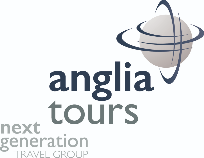 ***Insert School tour description and dates***I………………. give permission for………………………………… from class………. / Year…………. to travel on the above school tour.I enclose £……. ……   I understand this is a non-refundable deposit securing the above place/s and will fully adhere to the above payment schedules.  Cheques made payable to **School names or LEA**I can also confirm that the above named child/ren has the appropriate valid passport/visa / EHIC card.Name:……………………………………………….		Signature:………………………………………………Date:…………………………………….